Контрольная работа по теме «Животные» Модуль 4 Spotlight 4Вариант 1Запишите названия картинок по-английски в тетрадь: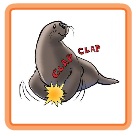 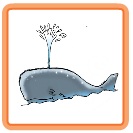 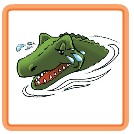 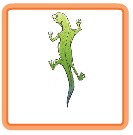 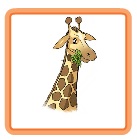 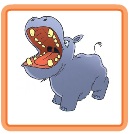 1)__________ 2)___________ 3)_______________ 4)_______________ 5)_______________ 6)_____________Запишите в тетрадь пропущенные слова:Winter months: D_____________, _______________, ___________________.Autumn months: S______________, ________________, ________________.Прочитайте предложения, выберите подходящие ответы и запишите в тетрадь формы глаголов.My mum always cleans / is cleaning the house.Why is Tom running / does Tom run?Seals swim / are swimming in the sea.The children go / are going to the park every week.Listen! They sing / are singing.Прочитайте предложения, измените прилагательные, запишите предложения в тетрадь:Cats are _____________________ (funny) than mice.Elephants are _________________ (big) than hippos.Snails are ____________________ (slow) than lizards.Owls (совы) are_______________ (wise) than hens.Употребите must / mustn’t, запишите предложения в тетрадь, подчеркните вставленные слова.You _________ eat an apple a day to be healthy.You __________ read a lot of books.You __________ be lazy.You __________ write in the students’ books.Выберите правильный ответ. Запишите (А или В):What’s your brother making? 	A) He is playing football in the garden.B) He plays football in the garden.2) Look at the monkey!			A) This is a monkey.							B) It’s climbing a tree.3) When is your friend’s birthday? 	A) In May.							B) He is eleven.4) How often do you eat? 			A) Every Sunday.							B) Three times a day.Заполните анкету информацией из текста и запишите её в тетрадь. 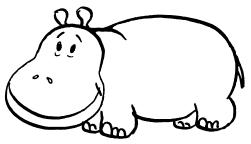 Name: e.g. hippo
lives in : 1)___________________
has babies in : 2) _________________ and 3) _________________________
eats : 4)_________________________
lives for : 5) _________________________Контрольная работа по теме «Животные» Модуль 4 Spotlight 4Вариант 2Запишите названия картинок по-английски в тетрадь: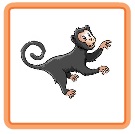 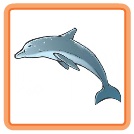 1)__________ 2)___________ 3)_______________ 4)_______________ 5)_______________ 6)_____________Запишите в тетрадь пропущенные слова:Spring months: M_____________, _______________, ___________________.Summer months: J______________, ________________, ________________.Прочитайте предложения, выберите подходящие ответы и запишите в тетрадь формы глаголов.My dad always drives / is driving a car.Why is Ann laughing / does Ann laugh?Whales swim / are swimming in the ocean.The children go / are going to the library( библиотека) every week.Listen! He plays / is playing the violin.Прочитайте предложения, измените прилагательные, запишите предложения в тетрадь:Dogs are _____________________ (clever) than cats.Whales are _________________ (big) than elephants.Mice are ____________________ (small) than rabbits.Eagles (орлы) are_______________ (wise) than cocks.Употребите must / mustn’t, запишите предложения в тетрадь, подчеркните вставленные слова.You _________ eat vegetables to be healthy.You __________ study to be clever.You __________ be angry.You __________ run at school.Выберите правильный ответ. Запишите (А или В):1) What’s your sister making? 		A) She is playing with her dolls in the garden.B) She plays with her dolls in the garden.2) Look at the lizard!				A) This is a lizard.							B) It’s climbing a tree.3) When is his father’s birthday? 		A) In November.							B) He is forty.4) How often do you brush your teeth? 	A) Every Fryday.							B) Twice a day.Заполните анкету информацией из текста и запишите её в тетрадь. 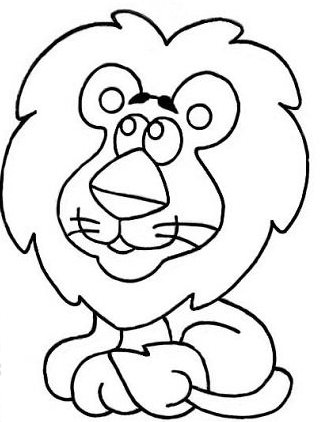 Name: e.g. lionWhere lives: 1) ___________________
lives in : 2)___________________food: 3) ________________________
sleep: 4) ________________ hoursnumber of  babies : 5) _________________ 
ОтветыВариант 1Запишите названия картинок по-английски в тетрадь:Hippo, 2) giraffe 3) lizard,4) seal,  5) whale 6) crocodileЗапишите в тетрадь пропущенные слова:Winter months: December, January, February.Autumn months: September, October, November.Прочитайте предложения, выберите подходящие ответы и запишите в тетрадь формы глаголов.My mum always cleans the house.Why is Tom running?Seals swim in the sea.The children go to the park every week.Listen! They are singing.Прочитайте предложения, измените прилагательные, запишите предложения в тетрадь:Funnier, 2 bigger, 3 slower, 4 wiserУпотребите must / mustn’t, запишите предложения в тетрадь, подчеркните вставленные слова.Must, 2) must 3) mustn’t 4) mustn’tВыберите правильный ответ. Запишите (А или В):1) A, 2) B, 3) A 4)B7. Заполните анкету информацией из текста и запишите её в тетрадь. Name: e.g. hippo
lives in : 1) Africa has babies in : 2) October and 3) April eats : 4) grass
lives for : 5) about 40 yearsКонтрольная работа по теме «Животные» Модуль 4 Spotlight 4Вариант 2Запишите названия картинок по-английски в тетрадь:seal 2) dolphin 3) monkey 4) whale 5) giraffe 6) lizardЗапишите в тетрадь пропущенные слова:Spring months: March, April, May.Summer months: June, July, August.Прочитайте предложения, выберите подходящие ответы и запишите в тетрадь формы глаголов.My dad always drives a car.Why is Ann laughing?Whales swim in the ocean.The children go to the library( библиотека) every week.Listen! He is playing the violin.Прочитайте предложения, измените прилагательные, запишите предложения в тетрадь:Cleverer, 2) bigger, 3) smaller, 4) wiserУпотребите must / mustn’t, запишите предложения в тетрадь, подчеркните вставленные слова.Must, 2) must 3) mustn’t 4) mustn’tВыберите правильный ответ. Запишите (А или В):1) A, 2) B, 3) A 4)BЗаполните анкету информацией из текста и запишите её в тетрадь. Name: e.g. lionWhere live: 1) Africa
lives in : 2) groups food: 3) meat sleep: 4)16-20 hoursnumber of babies: 5) 2-3 .